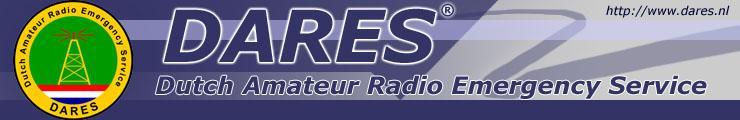 Notulen 27e vergadering DARES GR15

Datum: woensdag 11 maart 2015. Locatie: Brandweer Hollands Midden, Kazerne Leiden-Noord, Gooimeerlaan 25, 2317JZ Leiden.
Aanwezig: 
Aad Onderwater (PE2OND), Wim Visch (PG9W), Hans Rijpma (PA7ADA), Martijn Steenbeek (PD2MST), Edwin Aangeenbrug (PD2EDW), Remco Hopman (PE0WRH), Aad van der Nieuwendijk (PA11137) en Jan Pieter Kraaijer (PC0KR) – notulen.Afwezig:
Bert Trumpie (PC4Y), Rini Lurling (PD2TAZ), Wim Zonneveld (PA2WJZ), Ad Clemens, Jan vd Berg, Edwin Edeling (PD5EE), Frank Nijs (PC7C), Henk Hilgersum (PD2HI), Henk Kranenburg (PE1PYZ).1. Ontvangst & Opening
De aanwezigen worden welkom geheten door Aad Onderwater bij de 27e DARES regiovergadering. Wim Visch heeft de koffie en frisdrank verzorgd.Agenda1)     Ontvangst & Opening;2)     Vaststellen notulen vorige vergadering;3)     Actiepunten;4)     Mededelingen van de regiocoördinator;                - Verloop van zaken met de regio's (15 en 16) 5)     Rapportage Werkgroepen;Verdere invulling Jaarplan 2015Training & Opleiding – Oefening PI (Bert Trumpie/Martijn Steenbeek)SIGCO in combi met de Training & Opleiding (Jan Pieter Kraaijer) en een mogelijke gewijzigde NetControl opzet.PR: Vooruitzichten voor de samenwerking met de omliggende regio's (Aad Onderwater)Materiaal; reparatie en antennesNieuwsbriefvulling!!!6)     Rondvraag;7)     Datum en locatie volgende vergadering(en);8)     Sluiting;2. Vaststellen notulen vorige vergaderingNotulen van 10 februari 2015 zijn besproken, daar waar nodig aangepast en akkoord bevonden en daarmee vastgesteld als definitief. 3. Actiepunten (behandeld, aangepast of afgevoerd)Zie ook bij de actiepunten.26_01	Toegangsregeling DRCC -> ’s avonds pasje nodig; Aad Onderwater heeft Hans Baardscheer gevraagd om 2 extra passen. Voorlopig is het voor 14 maart a.s. geregeld.26_02	Wie kan een mooi afko bedenken voor de rol van Oefen Leider? OL is verwarrend voor de VR. Navraag doen wat de officiële afkorting is van de GHOR door Martijn Steenbeek.26_06	FRN en reguliere veldoefeningen dienen nog gepland te worden door Martijn Steenbeek in de rol van Oefenleider. Suggesties zijn natuurlijk van harte welkom!4. Mededelingen van de regiocoördinatorVerloop van zaken met de regio's (15 en 16) - Gesprek met Emmy Ormel VRH heeft een concept convenant opgeleverd, welke nu naar het DARES bestuur gestuurd kan worden ter validatie;- Aad Onderwater heeft aan Erwin Verhart van VRH CAP codes gevraagd en om ca. 20 pagers. De CAP codes zit beweging in, de 20 Pagers worden er hoogstens 3.- Aad Onderwater heeft de Muurkrant van VERON Haaglanden ontvangen en aan alle deelnemers doorgestuurd;- Aad Onderwater heeft Hans Lenten(defensie) gesproken in Leiden tijdens een Veiligheidsoverleg. Deze wil graag met de regio’s in contact komen om na te gaan waar er samengewerkt kan worden.- Aad Onderwater heeft contacten gelegd met R12 (Haarlem) en de andere omringende regio’s uitgenodigd voor een meet & greet. Hier is enthousiast op gereageerd. 10 mei is voorlopig geprikt als datum. - Bezoek van Jan Pieter Kraaijer aan R12 voor een presentatie over de SIGCO op 13 maart 2015.5. Rapportage WerkgroepenVerdere invulling Jaarplan 2015FRN oefening moet worden ingepland (zie actiepunt 26_06).Training & Opleiding – Oefening PI (Bert Trumpie/Martijn Steenbeek)De oefening PI is in een draaiboek uitgewerkt. Het blijkt in de praktijk dat ondanks toezeggingen in de datumprikker, dat niet alle deelnemers positief reageren op de uitnodiging van de CO’s. Aad van der Nieuwendijk komt met OV naar station Gouda alwaar hij opgepikt wordt door Aad Onderwater. Remco Hopman en Hans Rijpma zullen het DRCC bemensen, en vandaaruit de oefening begeleiden.SIGCO in combi met de Training & Opleiding (Jan Pieter Kraaijer) en een mogelijke gewijzigde NetControl opzet.Actie: Aad gaat mensen uitnodigen of zij bereid zijn om mee te draaien in een SIGCO team.Martijn, Aad, Edwin en Jan Pieter melden zich spontaan gedurende de vergadering. Dit nadat Aad Onderwater nogmaals uitgelegd had dat het logisch is dat niet iedereen op elk moment beschikbaar kan zijn voor DARES. Vergelijk het met het lidmaatschap van de vrijwillige brandweer.PR: Vooruitzichten voor de samenwerking met de omliggende regio's (Aad Onderwater)Aad Onderwater wil met de RC’s en PRC’s om tafel zitten. Misschien is het een idee voor een algemene meet en greet? Met andere woorden iedere deelnemer die geïnteresseerd is om mee te praten over de verdere samenwerking is 10 mei van harte welkom op de Gooimeerlaan.Materiaal; reparatie en antennesEr zijn verschillende initiatieven voor een antenne bouw thema avond. Loop antenne  of een relatief eenvoudige Coax antenne. Mail de ideeën naar Aad Onderwater en Aad van der Nieuwendijk.Nieuwsbriefvulling!!!Jan Pieter Kraaijer: Fotosessie met reparatie van de Yaesu +Verkort overzicht SIGCOEdwin Edeling: 4 meter set / antenne bouwAad Onderwater: Neutrik spulLijstje met URL’s waar je het beste spullen kunt kopen6. RondvraagHans Rijpma: nee.Remco Hopman: ja, 30 mei is een radiomarkt in Beesterzwaag.Aad: nee.Jan Pieter: nee.Martijn: nee.Edwin: nee.Wim: Bunker update: DARES landelijk communicatiecentrum (DLCC) Shacks onder de mast zijn in orde op de werkbladen na. De gebruiksovereenkomst voor deze ruimte onder de toren kan opgesteld worden. Wim Visch is in onderhandeling met Tele2 (die boven in de mast straalverbindingen wil). Tele2 is bereid om kabels en antennes aan te leggen voor DARES. Dit kan pas als het contract met Datacenter rondkomt tussen Bunkerinfra en Tele2. De Bunker zelf blijkt nog vol te zitten met asbest. Daar mag voorlopig niets gebeuren.7. Datum en locatie volgende vergadering(en)
Vergaderdatums 2015:8. Sluiting
Om 21:40 uur wordt de vergadering beëindigd door Aad Onderwater.ActielijstAfspraken en algemene zakenVeron Catharinaland 189, 2591 CK Den HaagBrandweerkazerne Gooimeerlaan 25, 2317 JZ LeidenDINSDAG:WOENSDAG:10 februari 201511 maart 201514 april 201513 mei 20159 juni 201515 juli 201511 augustus 20159 september 201513 oktober 201511 november 20158 december 2015Actie nrActieActiehouderPlanning gereed27_01Algemene communicatie over de Meet & Greet met de omliggende regio’s op 10 mei a.s.Aad Onderwater14 april 201527_02Mail ideeën over de antennebouw thema sessie naar Aad OnderwaterAllen14 april 201527_03Input leveren voor de nieuwsbrief door Jan Pieter Kraaijer, Edwin Edeling, Aad Onderwater en voor allen een overzicht van URL’s waar men het beste bepaalde spullen kan kopen.Allen14 april 201526_01Toegangsregeling DRCC -> ’s avonds pasje nodigAad Onderwater heeft Hans Baardscheer gevraagd om 2 extra passen. Voorlopig is het voor 14 maart a.s. geregeld.Aad Onderwater11 maart 201526_02Wie kan een mooi afko bedenken voor de rol van Oefen Leider? OL is verwarrend voor de VR. Navraag doen wat de officiële afkorting is van de GHOR.Martijn14 april 201526_03Winlink oefening: 14 maart (12:00 tot 16:00) Martijn Steenbeek wordt gevraagd dit als Oefen Leider te gaan organiseren (hij mag terugvallen op Bert Trumpie).Martijn Steenbeek11 maart 201526_0410 mei meet & greet naburige regio’s: Kennemerland / Amsterdam / Utrecht / Zuid Holland Zuid / RotterdamAad Onderwater11 maart 201526_0513 oktober Digimodes naast Winlink (Easy Pal, NBEMS, …) (Actiehouder Martijn Steenbeek)Martijn Steenbeek9 september 201526_06FRN en reguliere veldoefeningen dienen nog gepland te worden (in overleg met Martijn).Martijn Steenbeek14 april 201526_07Remco Hopman presenteert zijn multi frequentie protocol bij inzet van meerdere veldposten. Voorstel om dat een keer uit te proberen via FRN met meerdere kanalen. Vraag van Aad wie dit gaat opzetten tot een goede oefening in samenspraak met Hans Vreeswijk voor de indeling in FRN.Eerst helemaal uitschrijven om de voetangels er uit te halen. Actie Aad. Uitproberen tijdens een FRN oefening, combineren met 26_06Aad Onderwater11 maart 201524_01Kan de meldkamer van Den Haag de P2000 signalering overnemen? Informeren bij Hans Baardscheer. CAP code 1500899 wordt geregistreerd door Erwin Verhart voor DARES R15/16Wim Visch10 februari 201523_01Wat is het alternatief voor alarmering omdat P2000 niet meer werkt voor DARES? Hoe actueel zijn de bellijsten? Vraag aan DARES bestuur. Bestuur is opnieuw in de clinch geweest met KLPD. De mensen van LMAZ zijn er niet meer. Dus doodlopende weg. Meer hierover tijdens het landelijk overleg van 15 november. Vraag van Martijn of de YP dat niet kan overnemen. Beter kunnen wij kijken naar een alternatief of R15/16 te mobiliseren.Jan Pieter Kraaijer13 mei 201520_01Chris van Gorp benaderen voor de websiteHenk Hilgersum10 februari 201520_07Inventariseren, opschonen en documenteren van de operationele middelen in het DRCC (reeds aanwezig en nog benodigd) Hans zal de DARES apparatuur ook stickeren.Handboek / instructie maken voor het operationele gebruik staat nog open.Hans Rijpma14 april 2015Afspraak nrAfspraakEigenaarActief totA_001IEDERE dinsdag rond 20:00 uur een DARES R15 ronde op 1e optie PI3RAZ, 2e 145.400 MHz, 3e optie FRN oproepkanaal; Tweede dinsdag van de maand locator contest, dan is optie 2 geen optie.Aad OnderwaterDecember 2015A_002 Kopij aanleveren voor de R15 nieuwsbrief aan Edwin Aangeenbrug. (15 maart, 15 juni, 15 september, 15 december.)AllenDecember 2015A_004Evenementen op de kalender zetten om te bespreken in het maandelijks overleg voorstellen voor oefeningen of evenementen kunnen worden ingediend bij Aad Onderwater.AllenDecember 2015A_005Oproep voor leden die actief PR willen bedrijven in de vorm van het geven van presentaties. Aanmelden bij Aad Onderwater.AllenDecember 2015A_006Heeft iedereen een inlognaam voor de DARES R15/16? Aanvragen via Henk Hilgersum.AllenDecember 2015A_007CV invullen (voor hen die dat willen) en opsturen naar Aad OnderwaterAllenDecember 2015